Carte tulipe et oiseauCréer les tulipes avec les ailes de l’oiseau du Passereau deux étapesCouper deux oiseaux et coller la doublure en arrière Herbe bordure festonnéNuage et message ovale festonnéSoleil –couper un pétoncle et coller  légèrement sur feuille de scrap poinçonner le pétoncle à nouveau sur premier pétoncle collé pour former les rayons de soleilColler le soleil et couper ce qui dépasse de la carte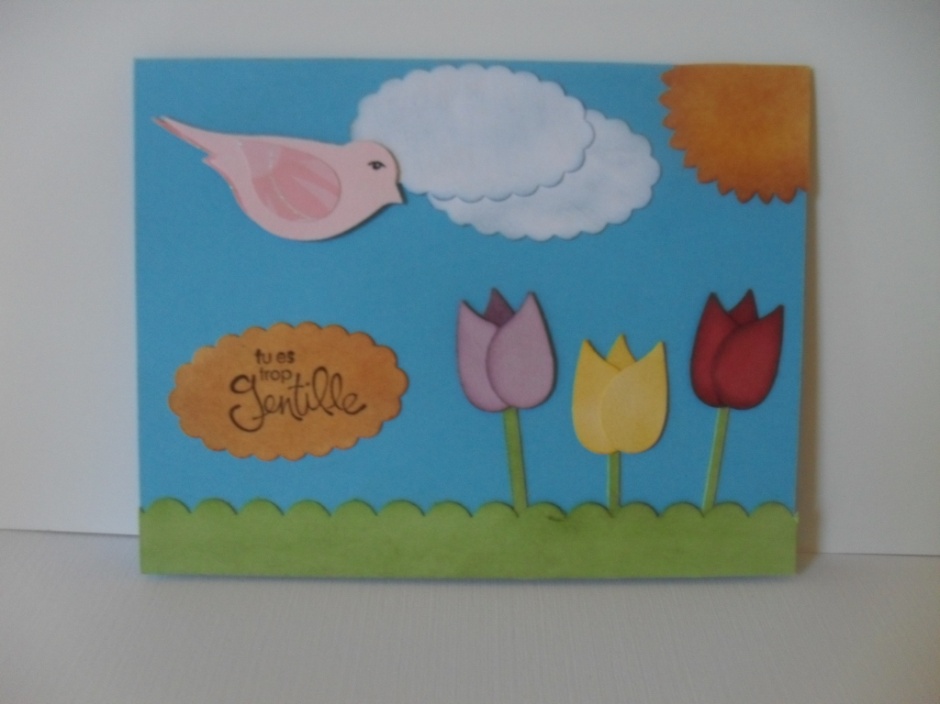 